Mearns Primary PTA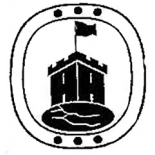 We need your supportA bit more about the PTA: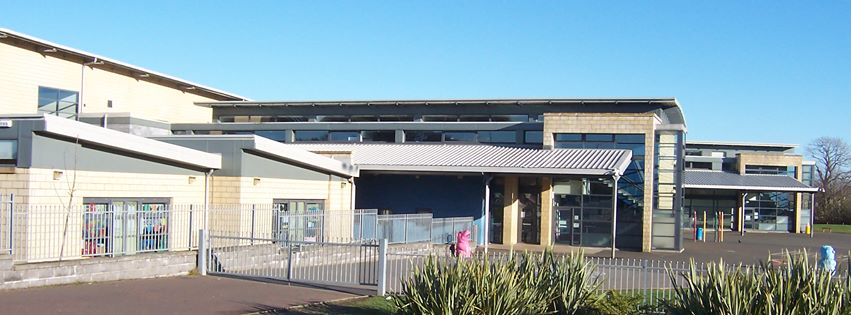 As a parent everyone is very welcome to attend our monthly meetings where we discuss fundraising ideas and organise events.  Meetings are usually held on the 1st Monday of the month at 7pm in the school conference room.  We are a friendly informal group of Mums (and sometimes Dads) who like to try and make a positive difference to our children’s education.  Without our fundraising efforts the items listed would not have been provided for your children.  If you are interested in attending the meetings please come along to our next one on Monday 5th September – give it a go and make a real difference to your child’s time at Mearns Primary.Some of the tasks you can help with are:Organising RafflesDisco’s – booking DJ, co-ordinating helpersProducing newsletters and letters to parentsPublicity – Posting information on Facebook and creating posters/flyers for eventsFayre organisation: Organising craft tablesProducing Posters & signsProducing Fayre ProgrammeSetting up Santa’s GrottoTea Room organization and cateringCraft Room organisationOrganise children’s entertainmentOrganise P1 EventSchool Uniform – Liaising with Set School Wear & keeping track of our commissionCauliflour Cards – Liaising with school teachers and ensuring completed cards are sent off on time.June 2016 NewsletterDear Parent/CarerWe must start by saying a huge thank you to Roz Rae, PTA Secretary, whose daughter is moving onto High School this year.  For many years Roz has been a hardworking, loyal member of the PTA and we wish her all the best.  Another huge thank you to Janet Olverman who is standing down as Chair this year.  She has worked tirelessly for 10 years helping to raise over £90,000 for the school.  She will be sadly missed.  We wish her all the best.Lis Jones is also standing down as Treasurer and we would also like to say a huge thank you for all her hard work and effort.  We Need your Support – New Office Bearers urgently requiredWith the departure of Janet, Roz and Lis, the PTA is now in an unfortunate position where we have no office bearers for next year and in order to continue we urgently need volunteers to step into these roles for the new school year.  The PTA is a registered Charity and requires at least three parents to become Trustees of the charity.  These are normally the Office Bearers but can be other members of the PTA.We are holding an EGM on Wednesday 22nd June at 8pm in the Osprey.  If anyone feels able to take on one of the following roles, please contact janet.olverman@ntlworld.com asap.  ChairVice ChairTreasurerSecretaryIf nobody steps forward at our meeting we will have no option but to wind up the Charity and the PTA will cease to be.  On a brighter note we are delighted to announce that this year to date we have raised an incredible £11,181 which has smashed our target of £10,000.  Our recent Uniform sales events have raised another £500+ which still has to be added to the total. Thank you to all who support the PTA, without your help we wouldn’t have been able to donate the following:Sensory Spelling Boxes for each classMaths KitsKindle CoversVikingar trip subsidyPlayground kitsChristmas PartiesSports Day medals and stickersEaster Egg Hunt prizesTheatre workshopP5 Burns Night Ceilidh band and tabletHomework diariesP7 Leavers BandReplacement of 6 large pencils in playground.The PTA has also been asked to support the installation of a new sound system in the sports hall, a SpyQuest subscription, New storage boxes for playground equipment and we are also planning to pay for rubberized safety matting for the adventure play area.WITHOUT THE PTA NONE OF THE ABOVE ITEMS WOULD HAVE BEEN PROVIDED FOR YOUR CHILDREN.  